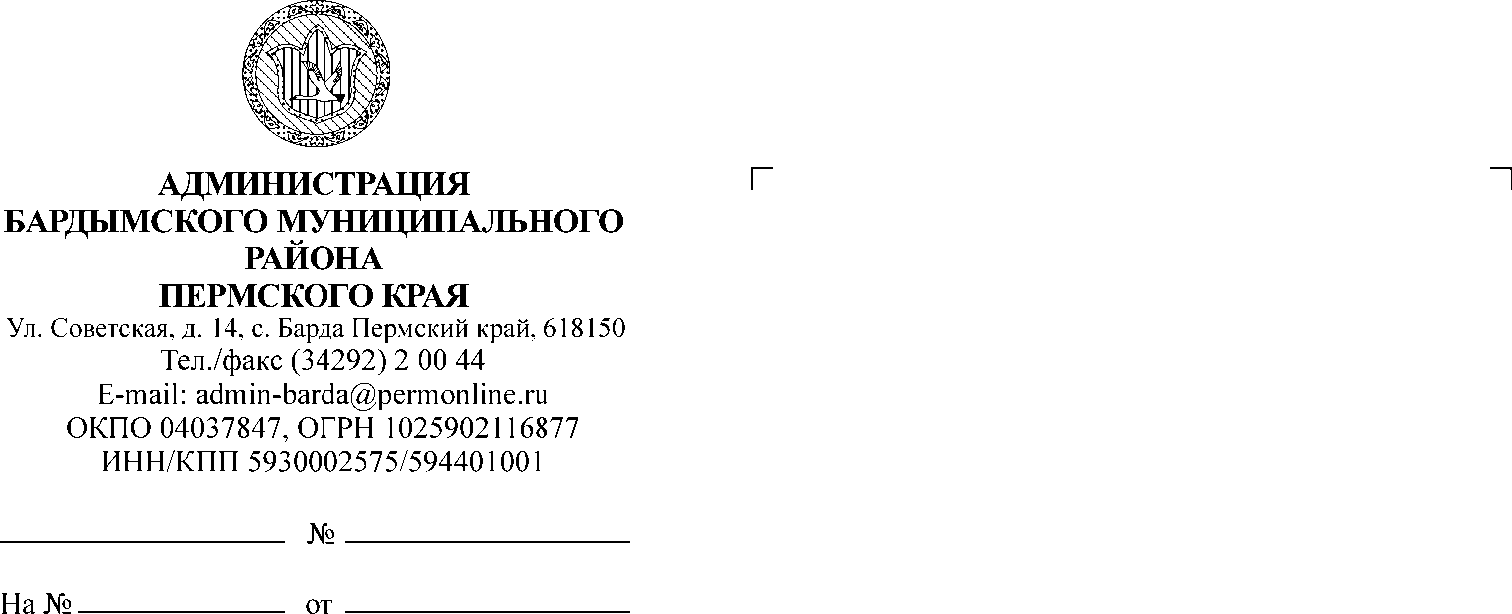 ДУМА БАРДЫМСКОГО МУНИЦИПАЛЬНОГО ОКРУГАПЕРМСКОГО КРАЯДВЕНАДЦАТОЕ ЗАСЕДАНИЕРЕШЕНИЕО внесении изменений в решение от 21.10.2020 № 39 «Об установлении налога на имущество физических лиц на территории Бардымского муниципального округа Пермского края»В соответствии с главой 32 Налогового кодекса Российской Федерации, Федеральным законом от  06.10.2003 № 131-ФЗ «Об общих принципах организации местного самоуправления»,  протестом Прокуратуры Бардымского района от 05.03.2021 № 2-20-2021/504 Дума Бардымского муниципального округа РЕШАЕТ:Внести в решение Думы Бардымского муниципального округа от 21.10.2020 года № 39 «Об установлении налога на имущество физических лиц на территории Бардымского муниципального округа Пермского края» следующее изменение:Подпункт 3.5 изложить в следующей редакции:«3.5. хозяйственные строения или сооружения, площадь каждого из которых не превышает 50 квадратных метров и которые расположены на земельных участках для ведения личного подсобного хозяйства, огородничества, садоводства или индивидуального жилищного строительства – 0,3%».2. Опубликовать настоящее решение в газете «Тан» («Рассвет») и разместить на официальном сайте Бардымского муниципального округа Пермского края  барда.рф.3. Настоящее    решение     вступает   в    силу  со    дня  его   официального опубликования.4. Контроль       исполнения      настоящего      решения      возложить     напредседателя постоянной комиссии по бюджету, налоговой политике и финансам Мукаева Р.Р.Председатель Думы Бардымского муниципального округа			                            И.Р. ВахитовГлава муниципального округа –глава администрации Бардымскогомуниципального округа				                                    Х.Г. Алапанов22.04.202121.04.2021                       № 204